BrașovHotel: Kastel Transylvania 3*Situat în Braşov, la mai puţin de 11 km de Paradisul Acvatic şi de Piaţa Sfatului, Kastel Transylvania asigură un restaurant, WiFi gratuit şi parcare privată gratuită pentru oaspeţii care sosesc cu maşina. Acest hotel de 3 stele oferă o recepţie cu program non-stop şi un serviciu de concierge. Hotelul are camere de familie.Unităţile au o zonă de relaxare, un TV cu ecran plat cu canale prin satelit şi o baie privată cu uscător de păr şi duş. Toate unităţile includ un dulap.În Braşov şi în zona din jur oaspeţii pot practica diverse activităţi, printre care schiatul. Statiune: Hărman, BrașovCazare + mic dejunCopiii cu varsta cuprinsa intre 0 si 7 ani au gratuitate( fara pat suplimentar)Copiii cu varsta cuprinsa intre 7 si 14 ani, vor achita 65 lei( pat suplimentar). In aceasta suma fiind inclus si micul dejun.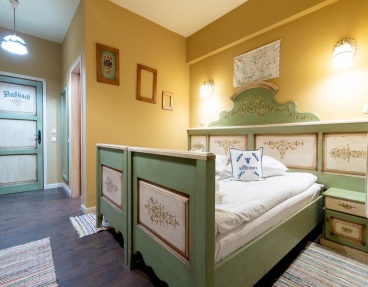 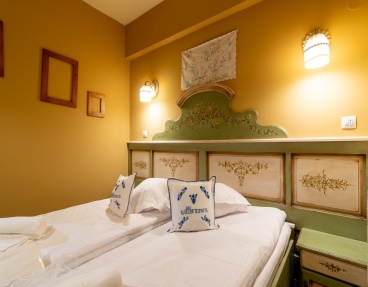 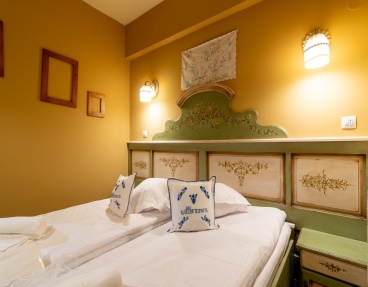 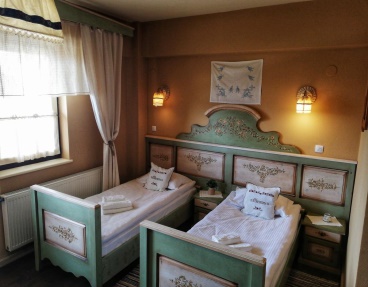 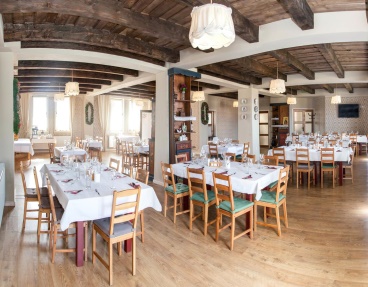 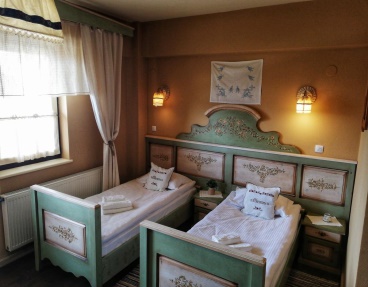 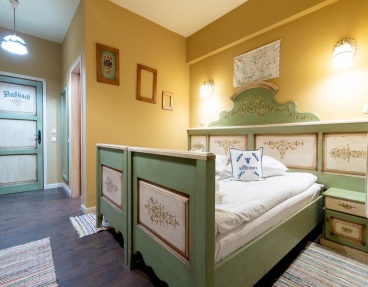 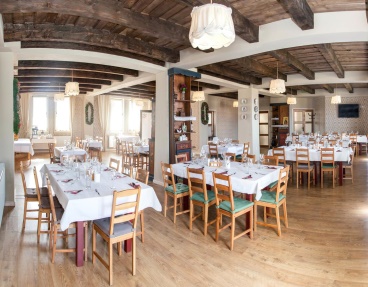 